Caderno 4 - Módulo 23: Equação da reta - Data: 31/10/2017Praticando o aprendizado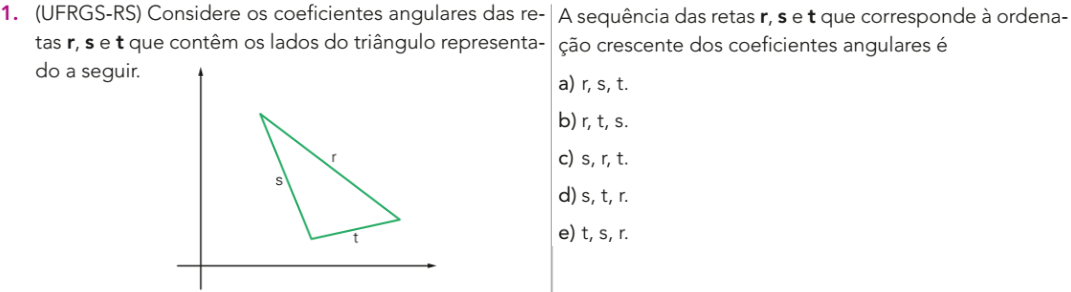 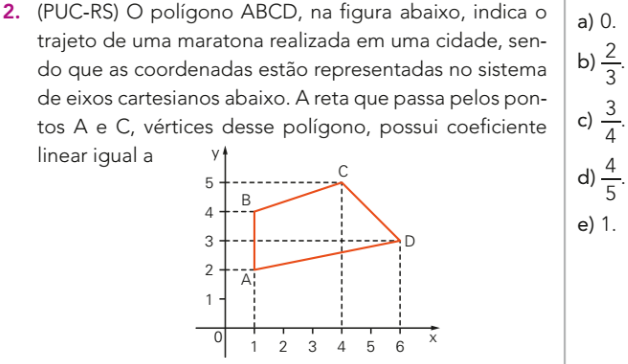 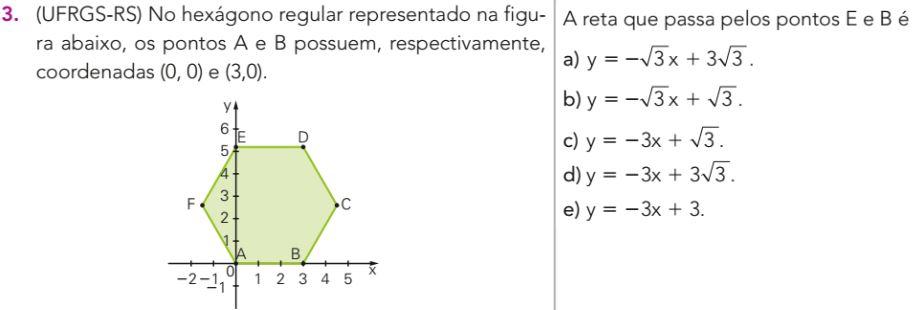 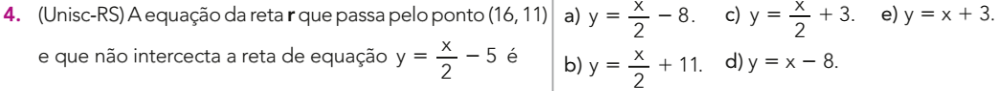 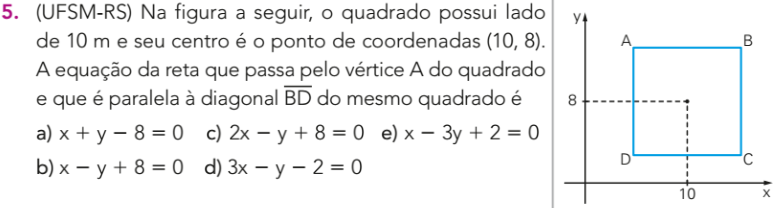 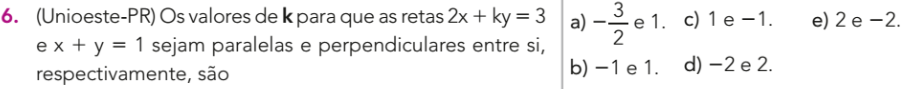 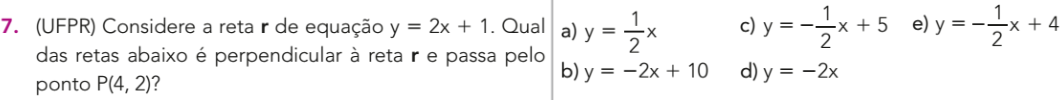 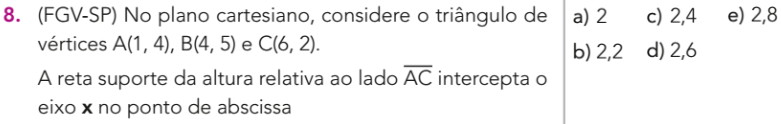 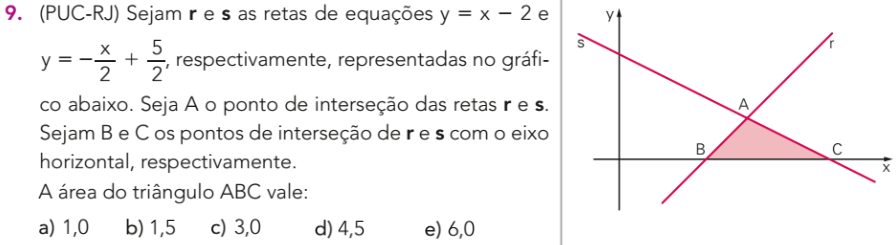 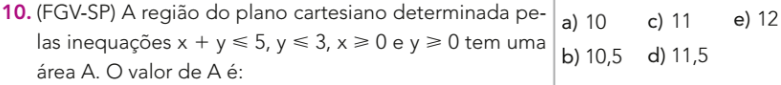 Desenvolvendo Habilidades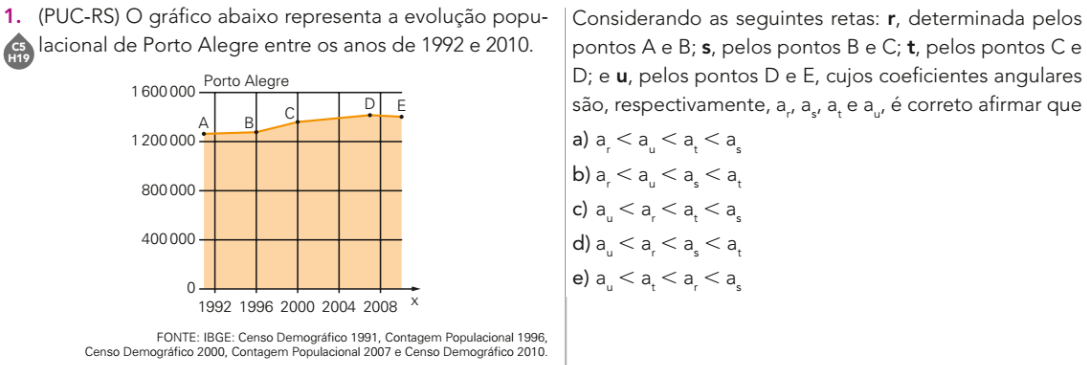 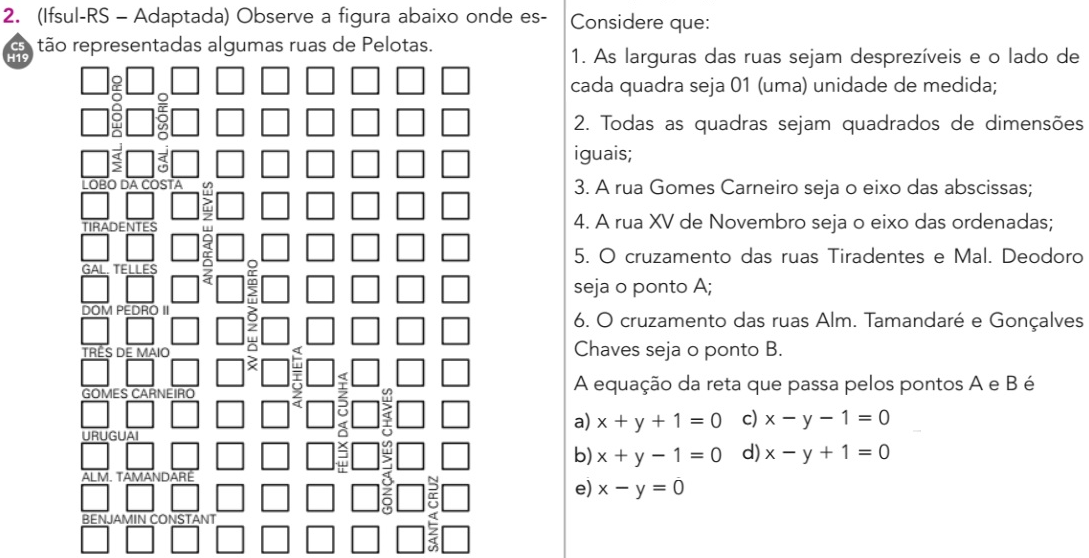 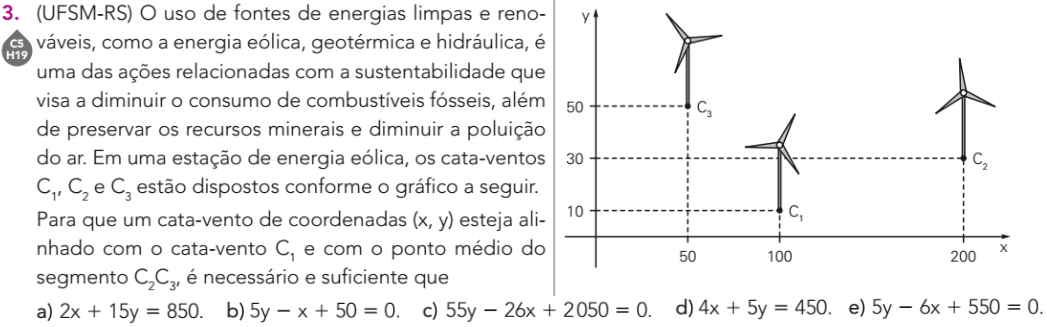 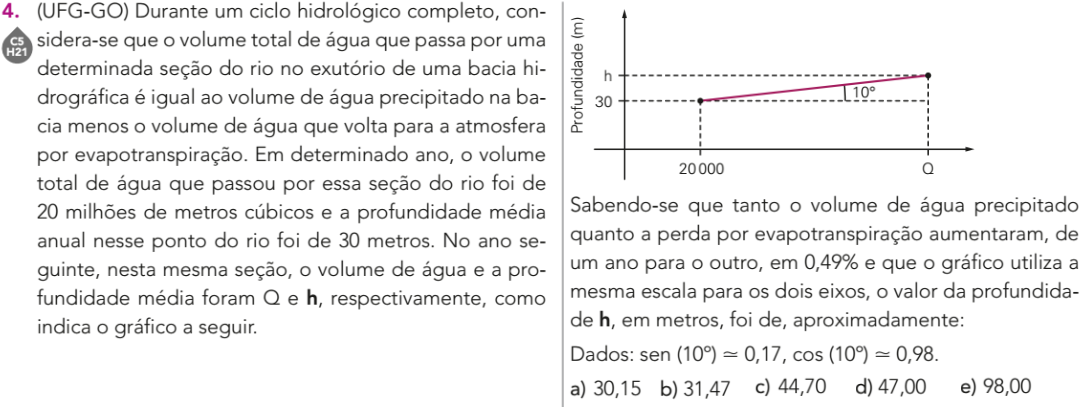 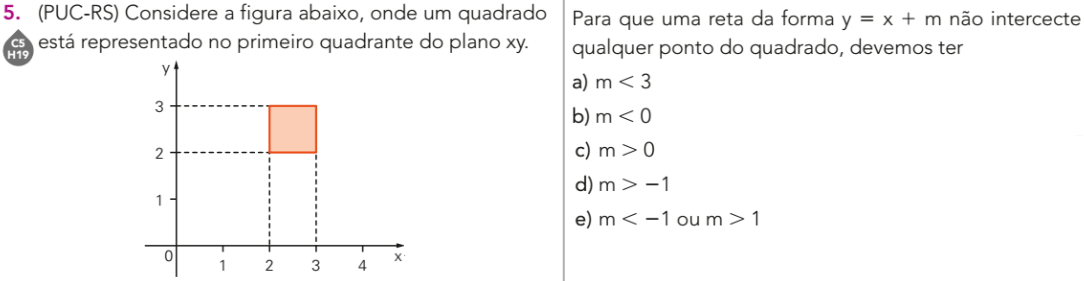 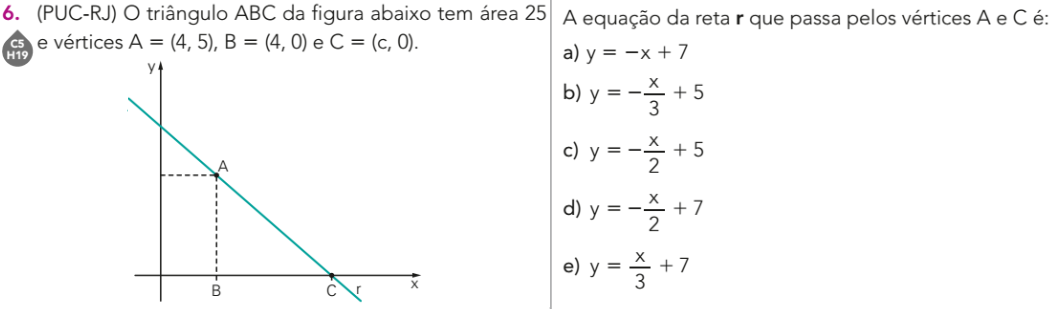 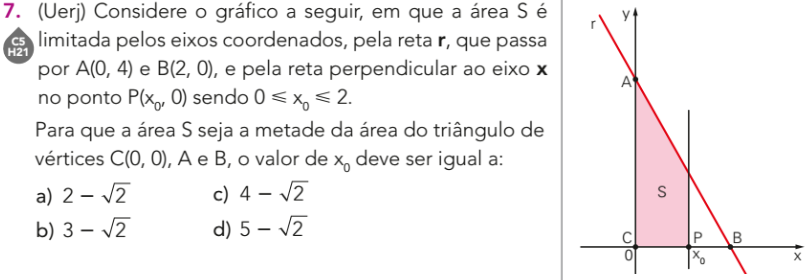 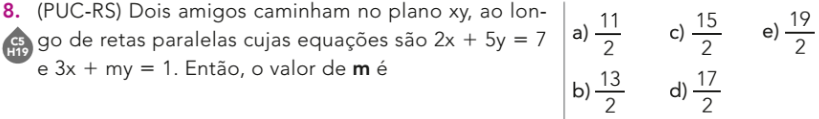 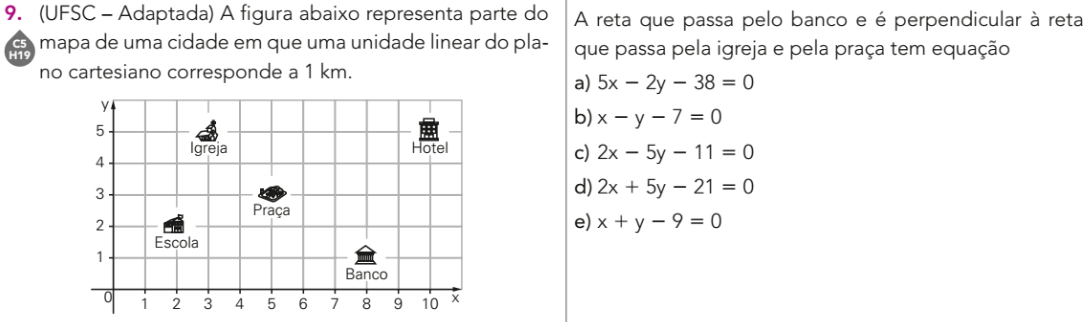 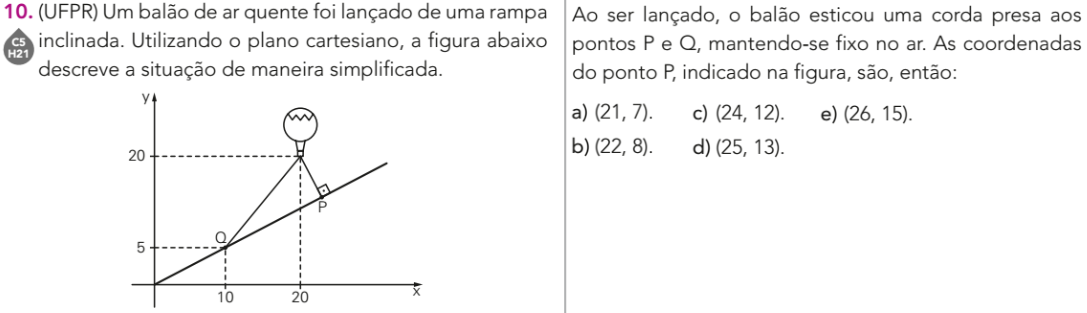 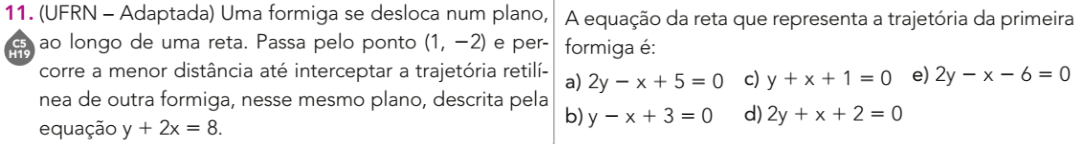 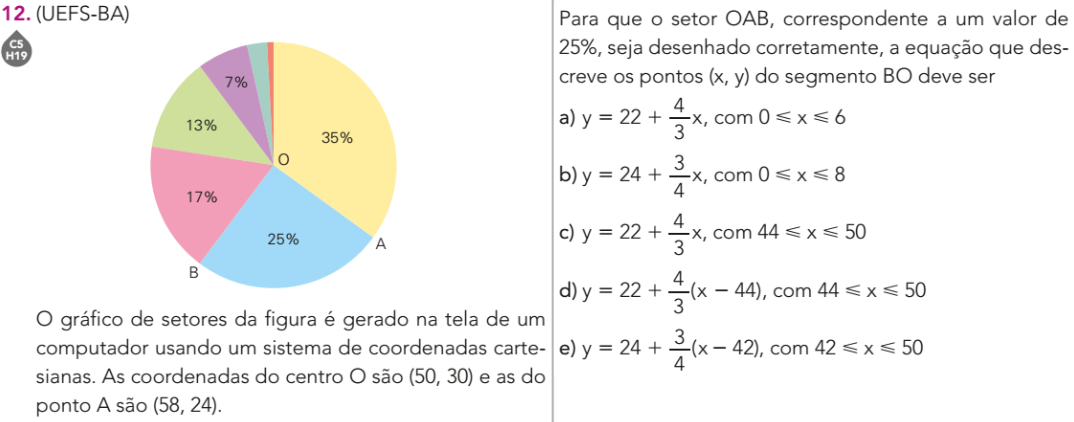 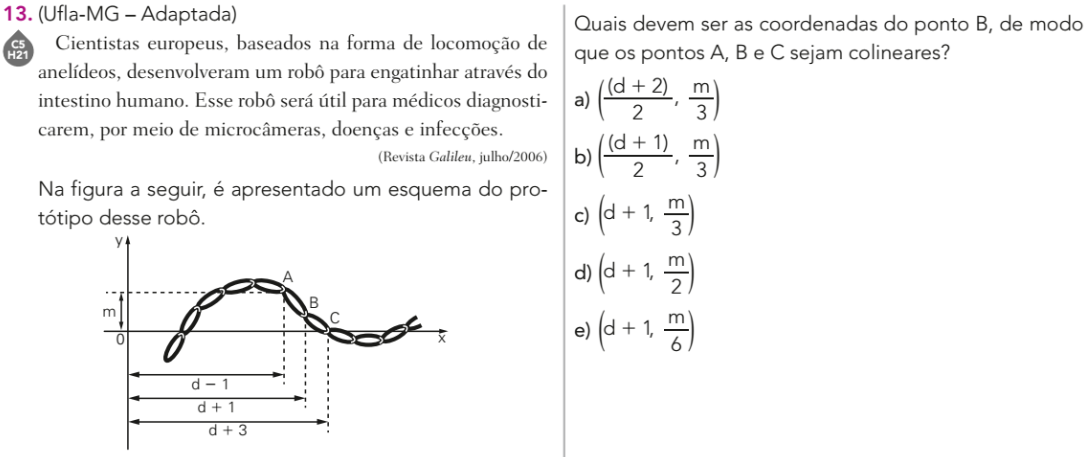 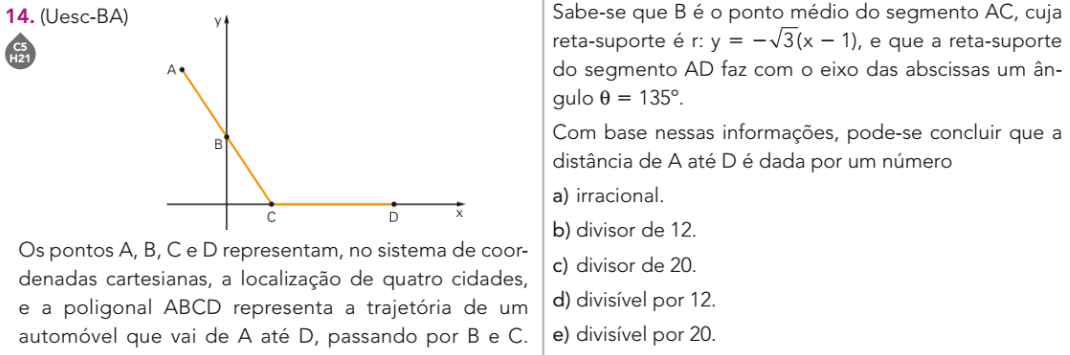 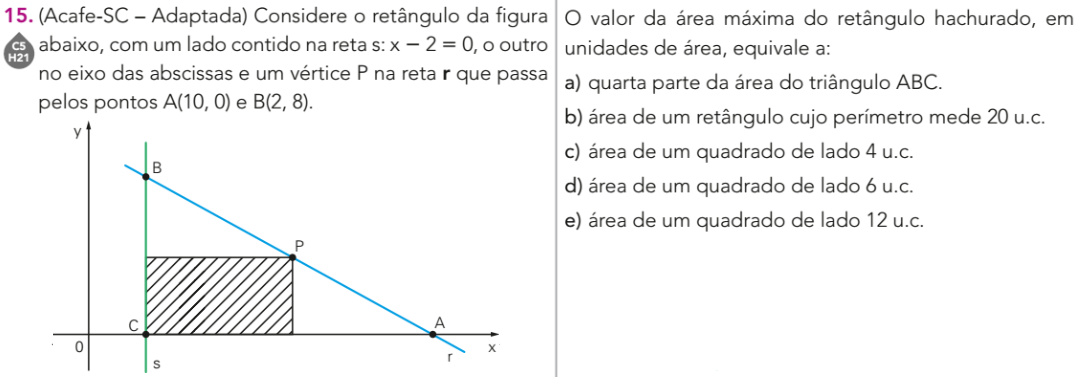 Aprofundando o conhecimento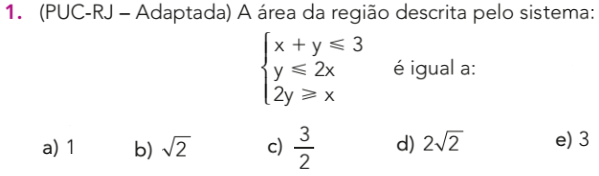 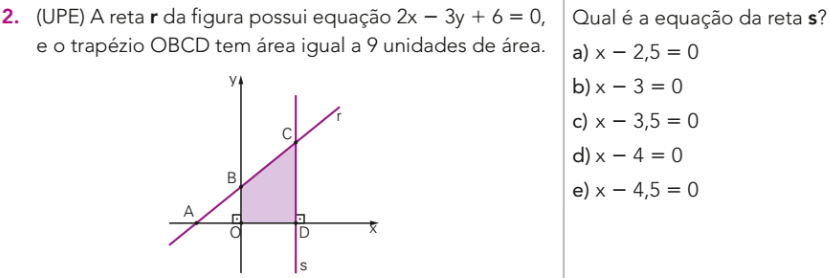 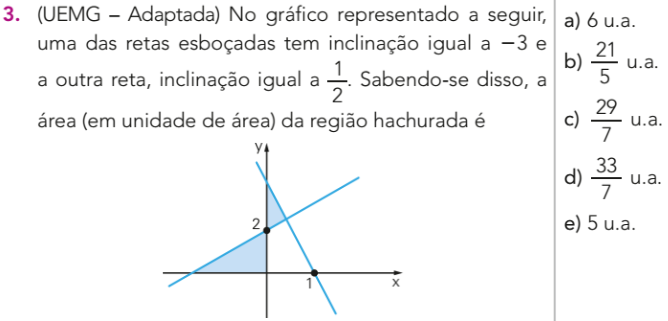 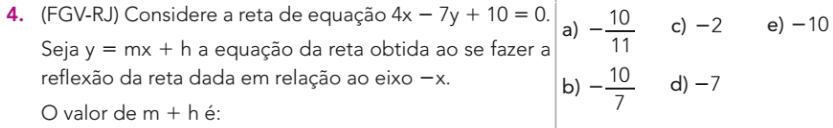 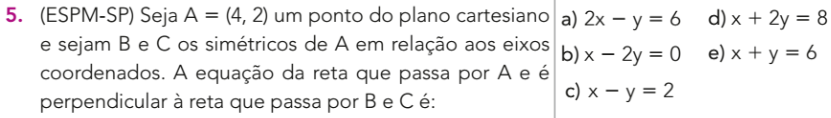 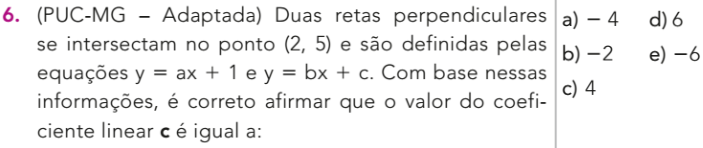 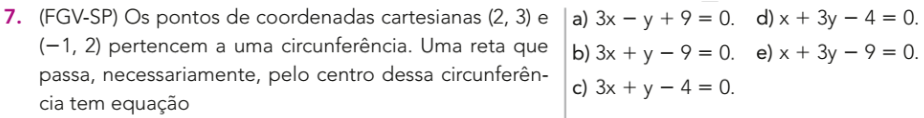 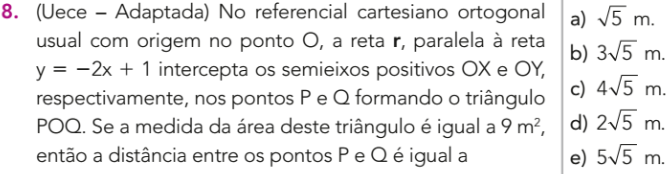 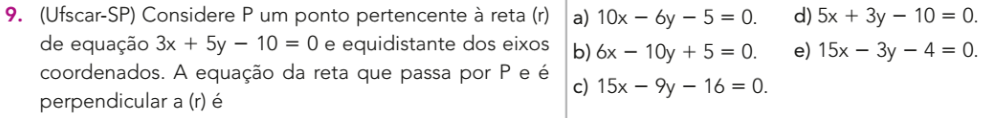 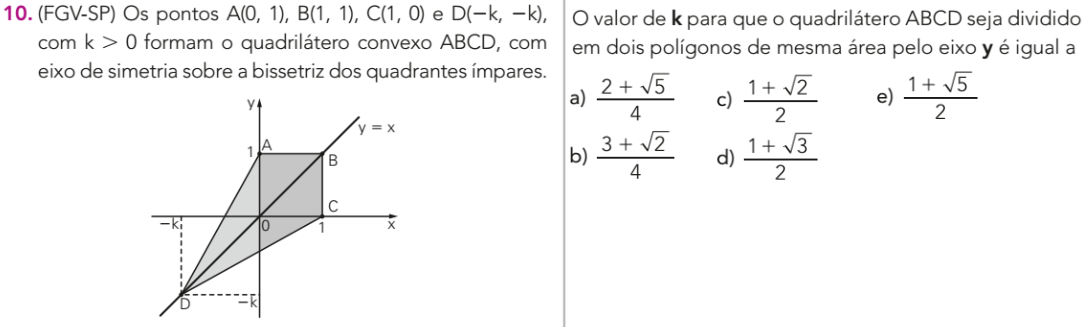 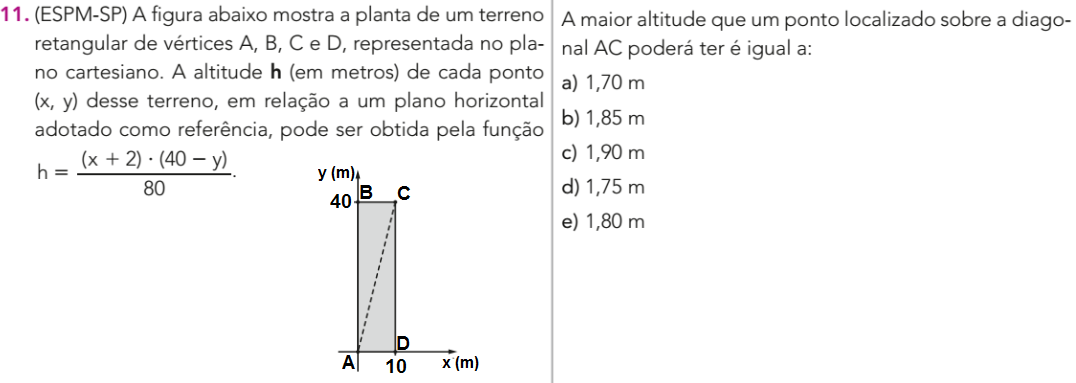 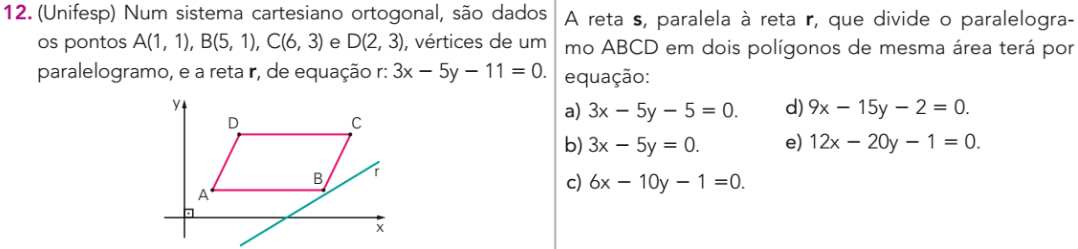 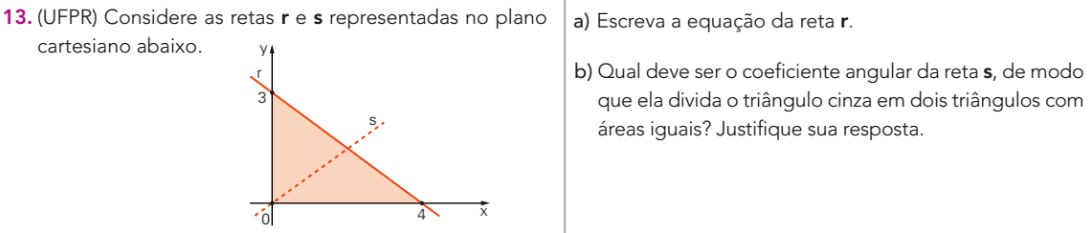 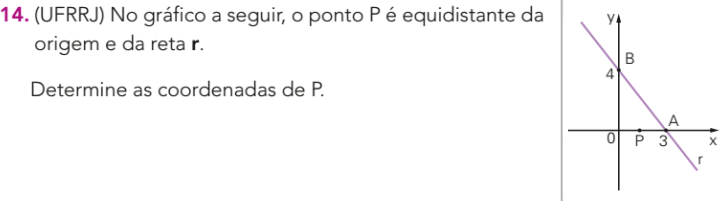 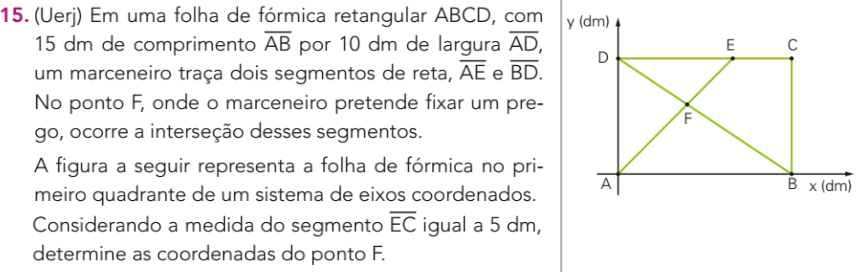 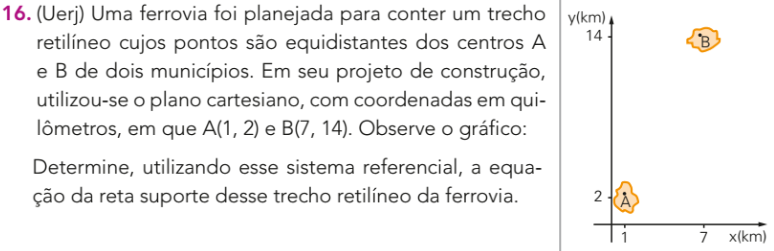 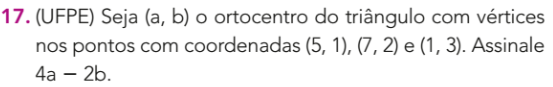 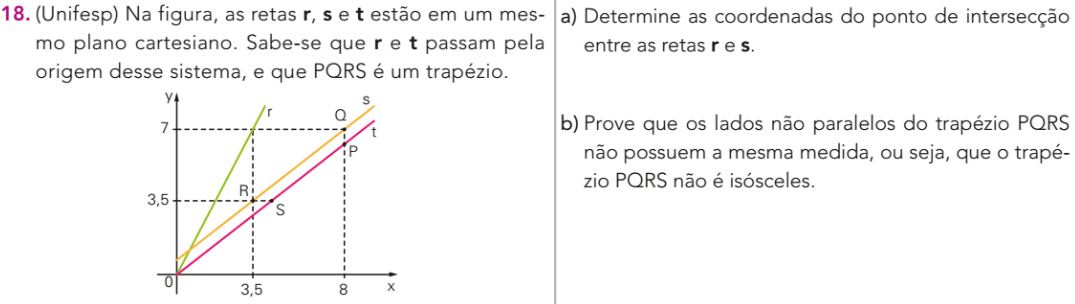 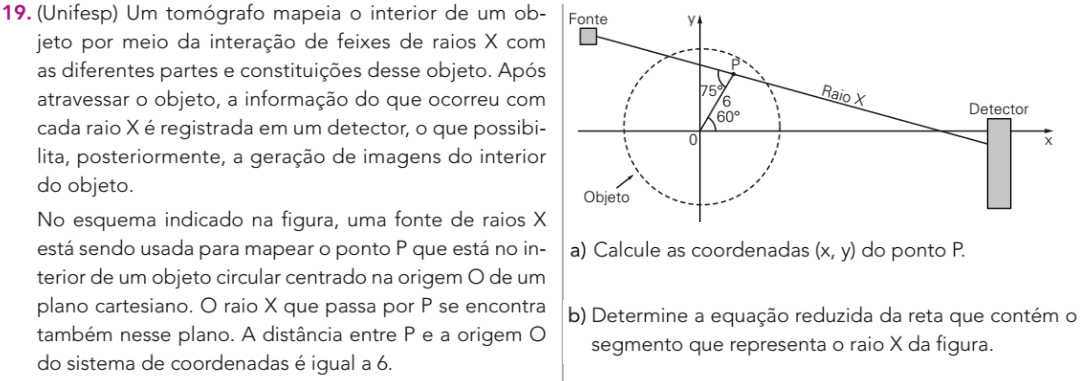 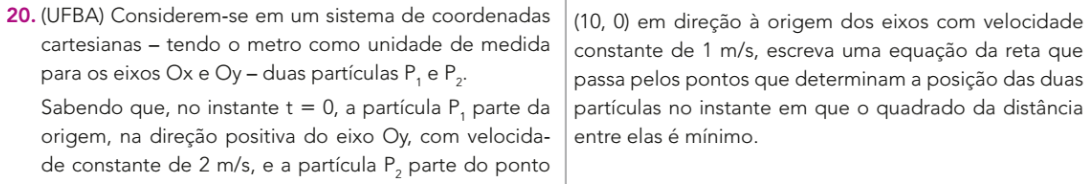 EXERCÍCIOS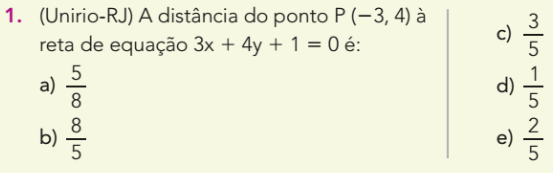 Solução. Utilizando a fórmula, temos:. (B)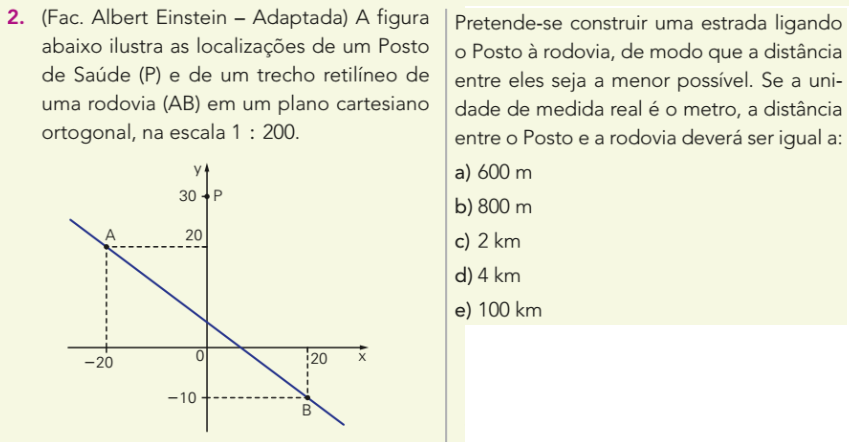 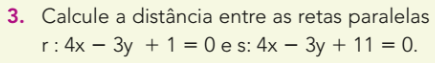 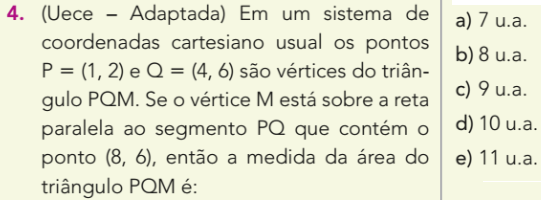 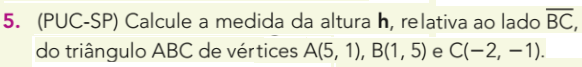 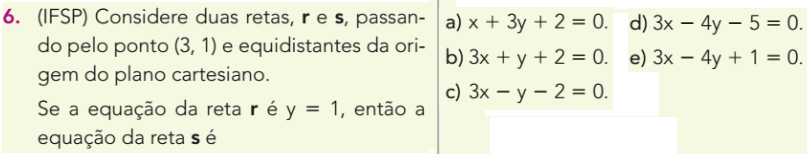 